			     บันทึกข้อความ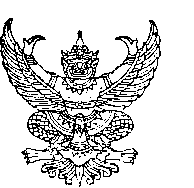 ส่วนราชการ  ...............................................  คณะ ......................................   โทร ...........................ที่  อว. ......................./ ……………..		   	   วันที่ ...................................     	    เรื่อง 	ขออนุมัติและเบิกจ่ายเงินสมนาคุณการตีพิมพ์เผยแพร่ผลงานวิจัยในวารสารวิชาการระดับนานาชาติ	 ปีงบประมาณ พ.ศ.25661) เรียน    อธิการบดี ตามบันทึกข้อความที่ อว ....................... ลงวันที่ ........................ ได้รับอนุมัติเงินสมนาคุณการตีพิมพ์เผยแพร่ผลงานวิจัยในวารสารวิชาการระดับนานาชาติ ปีงบประมาณ พ.ศ.2566 บทความเรื่อง ............................ผู้ขอรับเงินสมนาคุณ ........................................................................... ตำแหน่ง ........................................ โดยได้รับเงินสมนาคุณ จำนวนเงิน ............................ บาท (จำนวนเงินเป็นตัวหนังสือ) ความละเอียดทราบแล้วนั้นในการนี้ คณะ ...................................... จึงขออนุมัติเบิกจ่ายเงินสมนาคุณการตีพิมพ์เผยแพร่ผลงานวิจัยในวารสารวิชาการระดับนานาชาติ ปีงบประมาณ พ.ศ.2566 จำนวนเงิน ...................... บาท และโปรดโอนเงินชื่อบัญชี .......................................... ทั้งนี้ได้แนบเอกสารประกอบการเบิกจ่าย ดังนี้ใบสำคัญรับเงินและสำเนาบัตรประชาชน พร้อมลงลายมือสำเนาถูกต้องสำเนาบันทึกข้อความที่ได้รับอนุมัติรับเงินสมนาคุณการตีพิมพ์เผยแพร่ผลงานวิจัยในวารสารวิชาการระดับนานาชาติ ปีงบประมาณ พ.ศ.2566 พร้อมลงลายมือสำเนาถูกต้องบทความวิจัยที่ได้รับการตีพิมพ์ในวารสารวิชาการระดับนานาชาติ พร้อมลงลายมือสำเนาถูกต้องจึงเรียนมาเพื่อโปรดพิจารณา  	     (ลงชื่อ) ..............................................  	           (....................................................)	      ตำแหน่ง             คณบดีรหัสงบประมาณที่ขออนุมัติ 2.) เรียน  อธิการบดี    ได้ตรวจสอบเอกสารแล้วครบถ้วนตามเงื่อนไขแล้ว……………………………………………………….ผู้ทำทะเบียนคุม     (นางสาวศิรณัฏฐ์  อันพันลำ)..............................................................หัวหน้าสำนักงาน         (นายสุภวัฒน์  โสวรรณี).............................................................รองอธิการบดีฝ่ายวิจัย นวัตกรรมและบริการวิชาการ      (รศ.ดร.ชวลิต  ถิ่นวงศ์พิทักษ์)รหัสแหล่งเงินรหัสหน่วยงาน1010รหัสกองทุนรหัสแผนงานรหัสโครงการย่อย รหัสกิจกรรม